Материально-техническое обеспечение образовательной организации ППРС  (скачать) (посмотреть)Оборудованные учебные кабинетыМетодический кабинет, где можно получить консультацию старшего воспитателя;Спортивный зал - проведение образовательной деятельности с детьми по физическому развитию, организация спортивных праздников, досуга.Музыкальный зал - проведение образовательной деятельности по художественно-эстетическому развитию. Организация концертов, спектаклей, праздников, развлечений.Объекты для проведения практических занятийВ ДГ МКОУ «Эльтонская средняя школа» оборудованы объекты для проведения практических занятий: 3 групповые комнаты для проведения образовательной деятельности, групповых мероприятий, режимных моментов.Предметная среда всех помещений оптимально насыщена, выдержана мера «необходимого и достаточного» для каждого вида деятельности, представляет собой «поисковое поле» для ребенка, стимулирующее процесс его развития и саморазвития, социализации и коррекции.БиблиотекаМетодический кабинетОсуществление методической помощи педагогам; организация консультаций, педсоветов, семинаров и других форм повышения педагогического мастерства.Оснащение: выставка дидактических и методических материалов для организации работы с детьми по различным направлениям. Библиотека методической, педагогической и детской литературы; библиотека периодических изданий; демонстрационный, раздаточный материал для образовательной деятельности. Документация по содержанию работы ДОУ (годовой план, тетрадь протоколов педсоветов, тетрадь учета поступающих и используемых материалов, работа по аттестации, информация о состоянии работы по реализации программы и др.) Игрушки, наборы картин, муляжи. Альбомы народных промыслов: гжель, хохлома, городец, дымка и др. Компьютер, принтер, ксерокс.Объекты спорта- Спортивный зал.
- Спортивная площадка на территории ДГ МКОУ «Эльтонская СШ» оснащена спортивными лабиринтами.
- Игровые площадки на участках оснащены малыми игровыми формами, верандами, цветниками.
- Спортивные уголки в группах укомплектованы достаточным спортивным оборудованием для игр с детьми.Средства обучения и воспитанияИнформационно-техническое оснащение образовательного процесса также соответствует современным требованиям, требованиям безопасности, имеется потенциал наглядного сопровождения воспитательно-образовательного процесса, возможность использования современных информационно-коммуникационных технологий в воспитательно-образовательном процессе. В детском саду имеются:Детский сад оснащен необходимой методической литературой и дидактическими играми. В качестве ориентиров для подбора игр, игрушек, дидактического материала, издательской продукции выступают общие закономерности развития ребенка на каждом возрастном этапе. Подбор игрового оборудования, дидактических материалов осуществляется для тех видов деятельности ребенка, которые в наибольшей степени способствуют решению развивающих задач на уровне дошкольного образования (игровая, продуктивная, познавательно-исследовательская, коммуникативная, трудовая, музыкально-художественная деятельности, восприятие художественной литературы), а также с целью активизации двигательной активности ребенка.Готовность методического кабинета к осуществлению воспитательно-образовательной работы (соответствие учебно-методического обеспечения требованиям программ, наличие методической, детской художественной литературы, игрушек, пособий, поделок для организации разнообразной деятельности детей) соответствует требованиям. Также большое количество детской познавательной и художественной литературы имеется в группах, педагоги и воспитанники пользуются этой литературой во время совместной и самостоятельной образовательной деятельности.Условия питания обучающихся в учрежденииВ ДГ МКОУ «Эльтонская СШ» в каждой группе организованы безопасные условия для получения правильного питания воспитанниками детского сада. Все воспитанники обеспечены горячим питанием, которое готовится на пищеблоке ДГ МКОУ «Эльтонская СШ» обеспечивает качественное сбалансированное 4-х разовое питание детей в соответствии с их возрастом и временем пребывания в ДГ по нормам, установленным законодательством Российской Федерации в сфере организации детского питания. Детский сад на каждый день составляет меню в соответствии с примерным десятидневным меню для питания детей дошкольного возраста в дошкольной организации. Приготовление блюд осуществляется по технологическим картам.Условия охраны здоровья обучающихсяВ ДГ МКОУ «Эльтонская СШ» созданы необходимые условия для развития детей, охраны и укрепления их здоровья. Пространственная организация среды детского сада соответствуют требованиям СанПиН и обеспечивают образовательную и физкультурно-оздоровительную работу с учетом современных требований и интересов детей. Создание гигиенических, педагогических, эстетических условий и комфортной психологической обстановки - являются основой здоровой среды пребывания детей в детском саду.Планирование и проведение работы по охране здоровья воспитанников осуществляется в двух направлениях: педагогическом и медицинском. Медицинское обслуживание детей в ДОУ осуществляется ГБУЗ "Палласовская ЦРБ". В образовательном учреждении с целью охраны здоровья воспитанников проводятся следующее мероприятия: проведение профилактических осмотров; мероприятия по обеспечению адаптации в образовательном учреждении; осуществление систематического медицинского контроля за физическим развитием воспитанников и уровнем их заболеваемости; обеспечение контроля за санитарно-гигиеническим состоянием образовательного учреждения; осуществление контроля за физическим, гигиеническим воспитанием детей, проведением закаливающих мероприятий; осуществление контроля за выполнением санитарных норм и правил. Состояние и содержание территории, здания, помещений соответствует требованиям действующих санитарно-эпидемиологических правил (Постановление Главного государственного санитарного врача РФ от 28.09.2020 г. N 28 «Об утверждении СанПиН 2.4.3648-20 «Санитарно-эпидемиологические требования к организациям воспитания и обучения, отдыха и оздоровления детей и молодежи»).В рамках системы охраны здоровья предусмотрена:-оптимизация режима дня;-улучшение питания;- осуществление профилактических мероприятий;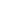 -контроль за физическим, психическим состоянием детей;-внедрение эффективных принципов развивающей педагогики оздоровления;-обеспечение условий для успешной адаптации дошкольников к детскому саду и школе;-формирование у детей и родителей мотивации к здоровому образу жизни.В ДГ МКОУ оборудованы прогулочные площадки, где созданы возможности для прыжков, упражнений в равновесии;Работа по физическому воспитанию дошкольников в МКДОУ строится с учетом возрастных и психологических особенностей детей при четко организованном медико-педагогическом контроле, соблюдении оптимального двигательного режима.Физкультурно-оздоровительная работа осуществляется в следующих формах: утренний прием детей на свежем воздухе (в теплый период года); проведение утренней гимнастики (на свежем воздухе в теплый период года), физкультминуток, динамических пауз, игр с движениями в свободной деятельности; организованная двигательная деятельность, согласно учебному плану(с обязательным проведением одного занятия на свежем воздухе); музыкально-ритмические движения; спортивные досуги и развлечения; гимнастика после сна, дыхательные упражнения; ежедневный режим прогулок –2 раза в день; сбалансированное питание.Взаимодействие с семьей в процессе охраны и укрепления здоровья детей при поддержке дошкольного учреждения состоит в мотивации на готовность принимать помощь и поддержку от специалистов МКОУ в вопросах сохранения и укрепления здоровья ребенка, на активное участие в физкультурно-оздоровительной работе и создании культурных традиций детского сада. В целях создания единого образовательного пространства для детей, родителей и педагогов проводятся совместные мероприятия, в которых участвуют дети вместе со своими родителями.Доступ к информационным системам и информационно-телекоммуникационным сетямДоступ воспитателей к информационным системам и информационно-телекоммуникационным сетям осуществляется в методическом кабинете.Доступ воспитанников к информационным системам и информационно - телекоммуникационным сетям не предусмотрен основной образовательной программой ДОУ.Электронные образовательные ресурсы, к которым обеспечивается доступ обучающихсяИспользуется в работе с воспитанниками ноутбук, экран с проектором.Для организации детской деятельности педагоги используют электронные образовательные ресурсы:Официальный сайт Министерства образования и науки Российской Федерации - http://минобрнауки.рф/ Официальный сайт федеральной службы по надзору в сфере образования и науки - http://obrnadzor.gov.ru/ Федеральный портал "Российское образование" - http://www.edu.ru Информационная система "Единое окно доступа к образовательным ресурсам" - http://window.edu.ru Единая коллекция цифровых образовательных ресурсов - http://school-collection.edu.ru Федеральный центр информационно - образовательных ресурсов - http://fcior.edu.ruhttp://www.detskiysad.ru/- Детский сад. ру - познавательные статьиhttp://1september.ru/- 1 Сентябряhttp://dob.1september.ru/- журнал «Дошкольное образование»http://www.schoolforbaby.ru/- загадки, сценарии, праздникиhttp://playroom.com.ru/- материалы для организации детского досугаhttp://www.solnet.ee/- портал «Солнышко»http://www.i-gnom.ru/- «Гномик» - информация о познавательном развитии дошкольникаhttp://viki.rdf.ru/- Детские электронные презентации и книгиhttp://sibmama.ru/- Презентации для детейhttp://tmntpk.ucoz.ru/- Презентации для дошкольниковhttp://900igr.net/- игры и презентации для детейСобственные электронные образовательные и информационные ресурсыНе предусмотреныСторонние электронные образовательные и информационные ресурсыОфициальный сайт Министерства просвещения Российской ФедерацииФедеральный портал "Российское образование"Информационная система "Единое окно доступа к образовательным ресурсам"Единая коллекция цифровых образовательных ресурсовФедеральный центр информационно-образовательных ресурсовПедагогическая библиотекаЖурнал "Дошкольное образование"Психология ребенкаСайт "Воспитатель"Музыкальный центр1Магнитофон3Пианино1Мультимедийный проектор1Экран1Ноутбук1Принтер1МФУ1Музыкальная колонка2